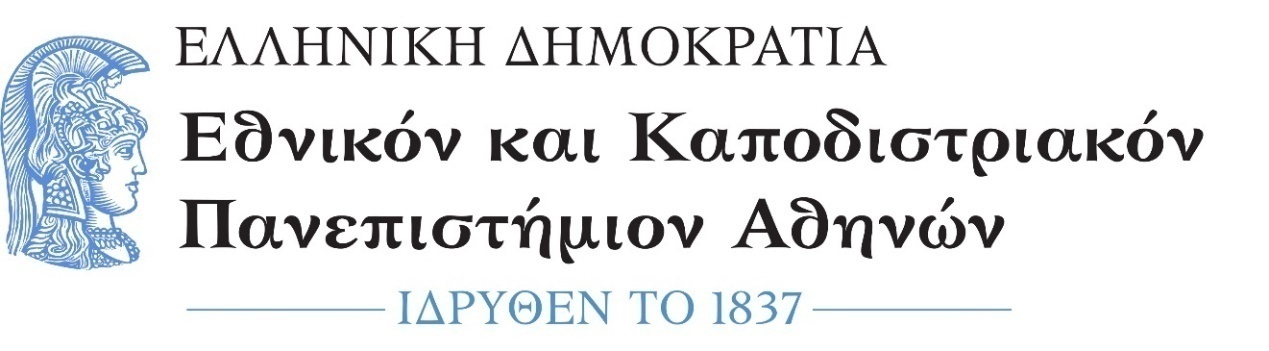 ΑΙΤΗΣΗΕΚΠΟΝΗΣΗΣ ΜΕΤΑΔΙΔΑΚΤΟΡΙΚΗΣ ΕΡΕΥΝΑΣ1. ΤΙΤΛΟΙ ΣΠΟΥΔΩΝΠΡΟΠΤΥΧΙΑΚΕΣ ΣΠΟΥΔΕΣΜΕΤΑΠΤΥΧΙΑΚΕΣ ΣΠΟΥΔΕΣ2. ΔΙΑΚΡΙΣΕΙΣ/ΥΠΟΤΡΟΦΙΕΣ__________________________________________________________________________________________________________________________________________________________________________________________________________________________________________________________________________________________________________________________________________________________________________________________________________________________________________________________________3. ΔΙΠΛΩΜΑΤΙΚΕΣ, ΠΤΥΧΙΑΚΕΣ, ΜΕΤΑΠΤΥΧΙΑΚΕΣ ΕΡΓΑΣΙΕΣ και ΔΙΔΑΚΤΟΡΙΚΗ ΔΙΑΤΡΙΒΗ4. ΑΛΛΕΣ ΕΠΙΣΤΗΜΟΝΙΚΕΣ ΔΗΜΟΣΙΕΥΣΕΙΣ___________________________________________________________________________5. ΕΡΕΥΝΗΤΙΚΗ/ΕΠΑΓΓΕΛΜΑΤΙΚΗ ΔΡΑΣΤΗΡΙΟΤΗΤΑ6. ΞΕΝΕΣ ΓΛΩΣΣΕΣΣυνημμένα δικαιολογητικά:Αντίγραφο πτυχίου ή διπλώματος ΑΕΙ του εσωτερικού ή ισότιμου τίτλου σπουδών του εξωτερικούΑντίγραφο Μεταπτυχιακού Διπλώματος Ειδίκευσης ΑΕΙ του εσωτερικού ή ισότιμου τίτλου σπουδών του εξωτερικούΑντίγραφο Διδακτορικού Διπλώματος από ΑΕΙ του εσωτερικού ή ισότιμου τίτλου σπουδών του εξωτερικούΑναλυτικό βιογραφικό σημείωμαΣυστατικές επιστολέςΚατάλογος επιστημονικών εργασιών που έχουν εκπονηθείΠρόταση εκπόνησης Μεταδιδακτορικής Έρευνας σύμφωνα με το υπόδειγμα που έχει καθιερώσει το Τμήμα ως ακολούθωςΕπιστολή αποδοχής επίβλεψης από μέλος του Τμήματος (σε περίπτωση που ο επιβλέπων προτείνεται από τον υποψήφιο)Αθήνα, …/…/…Ο/Η ΑιτώνΥπόδειγμα Πρότασης Εκπόνησης Μεταδιδακτορικής ΈρευναςΑθήνα, …/…/…Ονοματεπώνυμο υποψήφιου μεταδιδάκτορα ερευνητή(Υπογραφή)Βεβαιώνω ότι έχω λάβει γνώση και εγκρίνω την ανωτέρω πρόταση Μεταδιδακτορικής Έρευνας.Ονοματεπώνυμο/ΙδιότηταΠροτεινόμενου Επιβλέποντα(Υπογραφή)ΠΡΟΣ:το Τμήματο Τμήματο Τμήματο Τμήματο Τμήματο Τμήματο Τμήματο Τμήματο Τμήματο Τμήματο Τμήματο ΤμήμαΟ – Η Όνομα:Επώνυμο:Επώνυμο:Όνομα και Επώνυμο Πατέρα: Όνομα και Επώνυμο Πατέρα: Όνομα και Επώνυμο Πατέρα: Όνομα και Επώνυμο Πατέρα: Όνομα και Επώνυμο Μητέρας:Όνομα και Επώνυμο Μητέρας:Όνομα και Επώνυμο Μητέρας:Όνομα και Επώνυμο Μητέρας:Ημερομηνία γέννησης(2): Ημερομηνία γέννησης(2): Ημερομηνία γέννησης(2): Ημερομηνία γέννησης(2): Τόπος Γέννησης:Τόπος Γέννησης:Τόπος Γέννησης:Τόπος Γέννησης:Αριθμός Δελτίου Ταυτότητας:Αριθμός Δελτίου Ταυτότητας:Αριθμός Δελτίου Ταυτότητας:Αριθμός Δελτίου Ταυτότητας:Τόπος Κατοικίας:Τόπος Κατοικίας:Οδός:Αριθ:ΤΚ:Δ/νση Ηλεκτρ. Ταχυδρομείου(Εmail):Δ/νση Ηλεκτρ. Ταχυδρομείου(Εmail):Δ/νση Ηλεκτρ. Ταχυδρομείου(Εmail):ΠΑΝΕΠΙΣΤΗΜΙΟ  ή ΤΕΙΤΜΗΜΑΗΜΕΡΟΜΗΝΙΑ ΑΠΟΚΤΗΣΗΣ ΠΤΥΧΙΟΥΒΑΘΜΟΣ ΠΤΥΧΙΟΥΠΑΝΕΠΙΣΤΗΜΙΟ ή ΤΕΙΤΜΗΜΑΗΜΕΡΟΜΗΝΙΑ ΑΠΟΚΤΗΣΗΣ ΠΤΥΧΙΟΥΒΑΘΜΟΣ ΠΤΥΧΙΟΥΕΙΔΟΣ ΕΡΓΑΣΙΑΣΤΙΤΛΟΣΕΠΙΒΛΕΠΩΝΒΑΘΜΟΣ____________________________________________________________________________ΓΛΩΣΣΑΔΙΠΛΩΜΑ ή ΕΠΙΠΕΔΟ ΓΝΩΣΗΣΣΧΟΛΗ:	                              ΤΜΗΜΑ:ΣΧΟΛΗ:	                              ΤΜΗΜΑ:Αθήνα  …………….Πρόταση Εκπόνησης Μεταδιδακτορικής ΈρευναςΑθήνα  …………….Πρόταση Εκπόνησης Μεταδιδακτορικής ΈρευναςΟνοματεπώνυμο:Τίτλος Μ.Ε.:Προτεινόμενος Επιβλέπων:Περίληψη:Περίληψη:Λέξεις – Κλειδιά:Λέξεις – Κλειδιά:Εισαγωγή:Εισαγωγή:Ανασκόπηση Ερευνητικής Περιοχής:Ανασκόπηση Ερευνητικής Περιοχής:Αντικείμενο Έρευνας και ΣτόχοιΑντικείμενο Έρευνας και ΣτόχοιΜεθοδολογία ΈρευναςΜεθοδολογία ΈρευναςΧρονοδιάγραμμα:Χρονοδιάγραμμα:Ενδεικτική Βιβλιογραφία:Ενδεικτική Βιβλιογραφία: